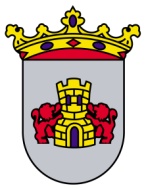    AYUNTAMIENTO DE ABLITASESPACIO JOVENLa matrícula es para el año completo, el pago se realizará en dos cuotas. Si una persona se inscribe una vez comenzado el periodo, deberá pagar el periodo completo; no se admiten pagos de meses o medios periodos.